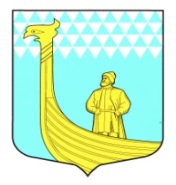 АДМИНИСТРАЦИЯМУНИЦИПАЛЬНОГО ОБРАЗОВАНИЯВЫНДИНООСТРОВСКОЕ СЕЛЬСКОЕ  ПОСЕЛЕНИЕВолховский муниципальный районЛенинградская областьдеревня Вындин Островул. Школьная, 1 а				П О С Т А Н О В Л Е Н И Е  «19» апреля 2024 г.								   № 76  Об отмене нормативного - правового актаВ соответствии с частью 5 статьи 2 Федерального закона от 20 июля 2020 года №   239-ФЗ с 1 января 2023 года утратили силу положения части 10 статьи 31 Федерального закона от 8 ноября 2007 года № 257-ФЗ, соответствии со статьей 6 Федерального закона от 27.07.2010 N 210-ФЗ «Об организации предоставления государственных и муниципальных услуг», с Федеральным законом от 06.10.2003 № 131-ФЗ «Об общих принципах организации местного самоуправления в Российской Федерации», на основании постановления администрации муниципального образования Вындиноостровское сельское поселение от 11 октября 2010г. № 55 «Об утверждении Порядка организации разработки и утверждения административных регламентов исполнения функций и услуг, осуществляемых (предоставляемых) органами местного самоуправления муниципального образования Вындиноостровское сельское поселение Волховского муниципального района Ленинградской области», Устава муниципального образования  администрация муниципального образования Вындиноостровское сельское поселение  постановляет:1. Признать утратившим силу постановление № 190 от 04.12.2023 г. по предоставлению муниципальной услуги: «Установление соответствия разрешенного использования земельного участка классификатору видов разрешенного использования земельных участков на территории МО Вындиноостровское сельское поселение».2. Опубликовать настоящее постановление в газете «Волховские огни» и разместить на официальном сайте администрации vindinostrov.ru.3. Постановление вступает в законную силу после его официального опубликования (обнародования).4. Контроль за исполнением данного постановления оставляю за собой.Глава администрации                                       		Черемхина Е.В.